اللجنة المعنية بمعايير الويبوالدورة الرابعةجنيف، من 12 إلى 16 مايو 2014التماس مراجعة معيار الويبو ST.60 (رموز نظام الأرقام المتفق عليها دولياً في تحديد البيانات الببليوغرافية)وثيقة من إعداد الأمانةفي سياق جهدٍ متواصل لتحقيق الوضوح عند نشر البيانات في جريدة الويبو للعلامات الدولية (المُشار إليها فيما يلي باسم "جريدة الويبو") وفي قاعدة بيانات ROMARIN، حدَّد المكتبُ الدولي القضايا المُعلَّقة التالية:أوصاف رموز الأرقام المتفق عليها دولياً في تحديد البيانات (الببليوغرافية) في السلسلة 890 – بعنوان بيانات بشأن القرارات النهائية – لم تعد تعكس اللغة المستخدمة في اللائحة التنفيذية المشتركة بين اتفاق وبروتوكول مدريد بشأن التسجيل الدولي للعلامات (المشار إليها فيما يلي باسم "اللائحة التنفيذية المشتركة").إضافةً إلى ذلك، لا يُنشَر ولا يُبلَّغ على الوجه الصحيح تاريخُ الإخطار الذي يُرسله المكتبُ الدولي إلى مكاتب الأطراف المتعاقدة في نظام مدريد للتسجيل الدولي للعلامات.علاوة على ذلك، لا تنعكس على الوجه الصحيح أيضاً الإلغاءاتُ الجزئية لقائمة السلع والخدمات الخاصة بتسجيل دولي في نشر التعيينات اللاحقة وتجديدات التسجيلات الدولية وفي الإخطار بها.وبناءً على ذلك، أعدَّ المكتبُ الدولي اقتراحاً بشأن مراجعة قائمة رموز نظام الأرقام المتفق عليها دولياً في تحديد البيانات الببليوغرافية الواردة في معيار الويبو ST.60 لكي تنظر فيه اللجنة المعنية بمعايير الويبو. ويرد الاقتراح في المرفق الأول لهذه الوثيقة.وفي إطار المهمة رقم 33 ("مراجعة متواصلة لمعايير الويبو") وطبقاً للاقتراح المُشار إليه آنفاً، أعدَّ المكتبُ الدولي مشروع نسخة مُنقَّحة من الملحق 1 لمعيار الويبو ST.60 (قائمة رموز نظام الأرقام المتفق عليها دولياً في تحديد البيانات الببليوغرافية)، ويرد هذا المشروع في المرفق الثاني لهذه الوثيقة لكي تنظر فيه اللجنة المعنية بمعايير الويبو وتوافق عليه؛ وقد أُبرزت التغييرات. وبالنظر إلى الفقرة 6 من المعيار ST.60، سوف يعكف المكتب الدولي بالتالي على تحديث الملحق 2 من المعيار (الحذف أو التعديل في قائمة الرموز) الذي "يحتوي على رموز نظام الأرقام المتفق عليها دولياً في تحديد البيانات الببليوغرافية – إضافةً إلى تعاريفها أو الملاحظات الواردة معها أو كليهما – التي استُخدمت في فترة زمنية معينة ولم تعد صالحة للاستخدام أو التي عُدّلت". إن اللجنة المعنية بمعايير الويبو مدعوةٌ إلى:(أ) الإحاطة علماً بالالتماس المُقدم من المكتب الدولي لمراجعة معيار الويبو ST.60، كما هو وارد في المرفق الأول لهذه الوثيقة؛(ب) والنظر في اقتراح مراجعة معيار الويبو ST.60 والموافقة على هذا الاقتراح، على النحو المُشار إليه في مرفق هذه الوثيقة؛(ج) والإحاطة علماً بالتغييرات التحريرية المدخلة على الملحق 2 من معيار الويبو ST.60، على النحو المُشار إليه آنفاً في الفقرة 4.[يلي ذلك المرفقان]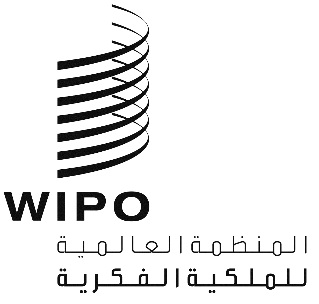 ACWS/4/9CWS/4/9CWS/4/9الأصل: بالإنكليزيةالأصل: بالإنكليزيةالأصل: بالإنكليزيةالتاريخ: 21 مارس 2014التاريخ: 21 مارس 2014التاريخ: 21 مارس 2014